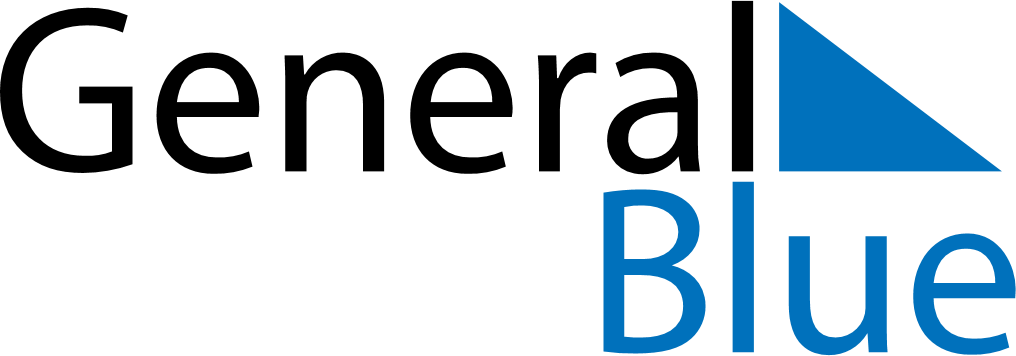 March 2024March 2024March 2024March 2024March 2024March 2024March 2024Clarence Town, Long Island, BahamasClarence Town, Long Island, BahamasClarence Town, Long Island, BahamasClarence Town, Long Island, BahamasClarence Town, Long Island, BahamasClarence Town, Long Island, BahamasClarence Town, Long Island, BahamasSundayMondayMondayTuesdayWednesdayThursdayFridaySaturday12Sunrise: 6:21 AMSunset: 6:03 PMDaylight: 11 hours and 41 minutes.Sunrise: 6:20 AMSunset: 6:03 PMDaylight: 11 hours and 42 minutes.34456789Sunrise: 6:19 AMSunset: 6:03 PMDaylight: 11 hours and 44 minutes.Sunrise: 6:18 AMSunset: 6:04 PMDaylight: 11 hours and 45 minutes.Sunrise: 6:18 AMSunset: 6:04 PMDaylight: 11 hours and 45 minutes.Sunrise: 6:17 AMSunset: 6:04 PMDaylight: 11 hours and 46 minutes.Sunrise: 6:17 AMSunset: 6:05 PMDaylight: 11 hours and 48 minutes.Sunrise: 6:16 AMSunset: 6:05 PMDaylight: 11 hours and 49 minutes.Sunrise: 6:15 AMSunset: 6:06 PMDaylight: 11 hours and 50 minutes.Sunrise: 6:14 AMSunset: 6:06 PMDaylight: 11 hours and 52 minutes.1011111213141516Sunrise: 7:13 AMSunset: 7:06 PMDaylight: 11 hours and 53 minutes.Sunrise: 7:12 AMSunset: 7:07 PMDaylight: 11 hours and 54 minutes.Sunrise: 7:12 AMSunset: 7:07 PMDaylight: 11 hours and 54 minutes.Sunrise: 7:11 AMSunset: 7:07 PMDaylight: 11 hours and 56 minutes.Sunrise: 7:10 AMSunset: 7:08 PMDaylight: 11 hours and 57 minutes.Sunrise: 7:09 AMSunset: 7:08 PMDaylight: 11 hours and 58 minutes.Sunrise: 7:08 AMSunset: 7:08 PMDaylight: 12 hours and 0 minutes.Sunrise: 7:07 AMSunset: 7:09 PMDaylight: 12 hours and 1 minute.1718181920212223Sunrise: 7:06 AMSunset: 7:09 PMDaylight: 12 hours and 3 minutes.Sunrise: 7:05 AMSunset: 7:10 PMDaylight: 12 hours and 4 minutes.Sunrise: 7:05 AMSunset: 7:10 PMDaylight: 12 hours and 4 minutes.Sunrise: 7:04 AMSunset: 7:10 PMDaylight: 12 hours and 5 minutes.Sunrise: 7:03 AMSunset: 7:10 PMDaylight: 12 hours and 7 minutes.Sunrise: 7:02 AMSunset: 7:11 PMDaylight: 12 hours and 8 minutes.Sunrise: 7:01 AMSunset: 7:11 PMDaylight: 12 hours and 9 minutes.Sunrise: 7:00 AMSunset: 7:12 PMDaylight: 12 hours and 11 minutes.2425252627282930Sunrise: 6:59 AMSunset: 7:12 PMDaylight: 12 hours and 12 minutes.Sunrise: 6:58 AMSunset: 7:12 PMDaylight: 12 hours and 13 minutes.Sunrise: 6:58 AMSunset: 7:12 PMDaylight: 12 hours and 13 minutes.Sunrise: 6:57 AMSunset: 7:13 PMDaylight: 12 hours and 15 minutes.Sunrise: 6:57 AMSunset: 7:13 PMDaylight: 12 hours and 16 minutes.Sunrise: 6:56 AMSunset: 7:13 PMDaylight: 12 hours and 17 minutes.Sunrise: 6:55 AMSunset: 7:14 PMDaylight: 12 hours and 19 minutes.Sunrise: 6:54 AMSunset: 7:14 PMDaylight: 12 hours and 20 minutes.31Sunrise: 6:53 AMSunset: 7:14 PMDaylight: 12 hours and 21 minutes.